1.1. HISTORIKKÅPNINGSÅRET 1988/89I februar 1989 åpnet Hanne's Lekestue i nyoppussede lokaler. Herlaugsbakken 1 ble overtatt 1. november 1988 og månedene før åpning ble brukt til oppussing og alle de forandringene som måtte til for at lokalene skulle kunne godkjennes. Allerede 20. oktober 1988 ble prosjektet sendt til Fylkesmannen som den gang var instansen som godkjente barnehager. Den 1. desember kom så barnehagekonsulenten sammen med arkitekt på befaring. Den 8. desember mottok vi en forhåndsvurdering fra Fylkesmannen med en del pålegg om endringer av lokalene. Deretter skulle lokalene vurderes av Arbeidstilsynet, helsevesen, brannvesen og bygningsmyndighetene. Tilslutt ble en endelig søknad med de forskjellige uttalelser sendt Fylkesmannen via Barnehage- kontoret i kommunen, for endelig godkjenning. Dette tok så lang tid at vi måtte få dispensasjon for å kunne åpne barnehagen 1. februar 1989.Vi annonserte i mellomtiden både etter personale og etter interesserte barn.  Resultatet ble at vi åpnet dørene for Christer Myhre Vasseng, Marcus Roalsø, Irene Silden, Susanne Kvalbein, John Christoffer Mæland, Christi Berg, Gro Jossen, Anne Brit Storstein og Hanne Storstein Aak.Nye barn kom i mars, april og mai. Frem til 1. august 1989 ble barnehagen drevet med 2 assistenter, 1 musikkpedagog og 10 barn. Vi var altså uten førskolelærer og måtte selvsagt søke om dispensasjon for å drive barnehagen uten faglært arbeidskraft.En "ordentlig" barnehage ble vi da Sissel Riis inntrådde som styrer/avdelingsleder og 7 nye barn fikk plass.HANNE'S LEKESTUES NYE AVDELING PÅ TASTABarnehagen har helt i fra starten hatt stor pågang fra foreldre som ønsker et tilbud til sine barn, og da særlig et tilbud som vektlegger musikk. Hanne's Lekestue på Madla har p.g.a. sin søskenprioritering hatt få ledige plasser. Dette ønsket vi å gjøre noe med.En 1-avd. barnehage er sårbar i forhold til utskifting av personalet, og da særlig i forhold til førskolelærere, samtidig som vi er sårbare i forhold til økonomiske svingninger og ekstraordinære utgifter. Dette ønsket vi også å gjøre noe med.Løsningen ble:Første mai 1995 kjøpte Thomas og , Silje Aak Emmerhoff og Edvin Emmerhoff, Gjerdeveien 63 på Tasta. Søknad om godkjenning av barnehage i kjeller og 1. etg.av boligen ble sendt 20.04.95 til Kommunalavdelingen for undervisning og barnehager. Godkjenning av barnehagen kom etter behandling i KUB 15.05.95. Vedtaket var enstemmig.Neste steg på veien var godkjenning av bruksendring. Dette krever dispensasjon fra gjeldende reguleringsplan. Allerede 10.04.95 ble søknad om bruksendring sendt Kommunalavdelingen for byutvikling og byggesaker. En måned senere fikk vi avslag på søknad med grunnlag i en naboklage (støy) og for dårlig adkomst til barnehagen.Vi sendte umiddelbart en klage på vedtaket med forslag til løsning på naboens klage og adkomsten. Byggesakssjefen opprettholdt imidlertid sin innstilling. Det ble politikernes oppgave å ta den endelige avgjørelsen. Saken ble tatt opp på møte i kommunalstyret for byutvikling 22.06.95 og det ble fattet følgende vedtak:"Søknaden godkjennes som omsøkt. Det gis dispensasjon fra plan og bygningslovens pgf- 31. Idet kommunal- styret ikke anser bruksendring som å bety noen  vesentlig ulempe for protestant. Det er et høyt prioritert samfunnsmessig mål å øke barnehage- dekningen. Klagen er tatt til følge.Kommunalavdelingen m/kommunalavdeling tekniske driftstjenester bes om å tilrettelegge for plass for korttidsparkering/av/påstigning i krysset ved utkjørsel til Gjerdeveien."Vedtaket ble vedtatt med 13 stemmer for og 2 stemmer mot.Avdelingen startet opp på Tasta 15.08.95 med 3 ansatte herav Silje Aak Emmerhoff som jobbet hos Hanne's Lekestue høsten 1993. Silje har i 1 1/2 år jobbet som avdelingsleder i Ørnestein Gårdsbarnehage. Silje Aak Emmerhoff skulle ivareta avdelingslederjobben i Gjerdeveien. De to andre var Ingelin Jorselje som hadde erfaring fra barnehage og Anne Beth Holmslet. Alle som står på venteliste i Hanne’s Lekestue, Madla er prioritert i opptaket til avdelingen på Tasta.HANNE'S LEKESTUES PEDAGOGISKE FORANKRINGBarnehagen har idag en pedagogisk forankring i High Scope modellen. Denne bygger på Jean Piaget's utviklingsteorier, den har et humanistisk grunnsyn og fokuserer på aktiv læring der de voksne forsterker barns positive og sterke sider.Høsten 90 begynte vi i Hanne`s lekestue å gå inn i vår pedagogiske profil. Vi ønsket å sette navn på våre metoder, samt ha noe å strekke oss mot. Vi begynte forsiktig å gå inn i High Scope modellen.Den vekket vår interesse fordi den virket bra i kombinasjon med musikken, som vi mente hadde en stor plass i vårt pedagogiske program.Våren 91 var vi med på et kurs arrangert av Lærerskolen, og nå begynte vi å "tennes" skikkelig.VÅREN 91:Vi kjøpte boka "Barn i lek og aktiv læring"Vi meddelte tankene om High Scope for foreldrene.Vi observerte det fysiske miljø.Det resulterte i at vi flyttet sofaen og bøkene inn i  spisestuen. Bordet der flyttet vi inn i det store allrommet, der ble det nå 2 spisebord.Et rom hadde gulvbelegg, det ble nå forbeholdt formingsaktiviteter.På dugnaden ble det laget flyttbar planleggingstavle. Vi laget digre oppslagstavler med fast utstillings plass for hvert barn. Disse malte vi sammen med barna - mørk blå.Vi laget også mange flere hyller på dukkerommet. Her plasserte vi emnekurver med utstyr til lek som f.eks. frisør, doktor, og tannlege, kurver med pynt og fjas etc. Dette skulle fylles etterhvert og etter behov.Det ble laget snekkerrom i kjelleren sammen med barna.Ting ble systematisk flyttet i barnas høyde, også "voksenting" ble tilgjengelige. Alt ble skikkelig merket.Det ble innkjøpt mer materiell.Vi laget kort med bilde av hvert barn til planleggingstavlen. Vi fotograferte alle aktivitetene til planleggingstavlen (og det gjør vi ennå, barna har 1000 ideer)HØSTEN 91:Vi startet opp med PLAGG - sekvensen              PlanleggingGjennomføringGjenkallingVi hadde et personalmøte med Else Marie Sandvoll. (En av pionerene innen High Scope i Rogaland)                               Vi hadde et foreldremøte hvor vi ga dem informasjon om High/Scopeprogrammet.Vi startet en kursrekke på 4 kurs ved Stavanger Lærerhøgskole. Kursleder  Solveig SuitzVi begynte å planlegge i stor gruppe. Barna hadde hver sin bok hvor det de valgte og det de sa ble referert. Barna hang bildene sine på planleggingstavlen som da markerte deres valg. Dette resulterte i veldig mye venting. Vi forandret dette raskt. Nå har vi følgende prosedyre:vi samles i stor gruppeet av barna får trekke bilde av barna, samt bestemme hvilke områder/aktiviteter vi skal kunne velge. Det siste er i samarbeid med de andre barna.vi har et skjema for hvert barn hvor de voksne krysser av hva barnet velger. de voksne trekkes tilslutt og plasseres dermed tilfeldig på de forskjellige aktiviteter. Vi er 4 voksne på 6 grupper. De av gruppene som mangler voksen trekker en "planleggingssjef" for sin gruppe.det barnet som trekker billedkortene sier hvilken gruppe som kan gå                  først sin aktivitet. I disse gruppene planlegger hver enkelt og dette                  refereres i barnas bøker. foreldrene oppfordres til å sjekke planleggingstavlen og bøkene hver                  dag.Musikkopplegget vårt er klart en SMÅGRUPPE (aktivitet som er voksenstyrt og gjerne emnerelatert). Vi gjorde en aldri så liten feil da vi prøvde å velge musikken som andre aktiviteter i PLAGG - sekvensen.Smågrupper og gjenkalling var de konkrete tingene som vi visste var neste steg. Heri også nøkkelerfaringer og kommunikasjon. VEL DET VAR BARE TIL Å STÅ PÅ.Sissel Riis reiste til U.S.A i julen 91. Her fikk hun delta på en "Workshop" - nøkkelerfaringer i musikk og bevegelse. Hun fikk snakket med "High Scope trenere" og besøkt "High Scope barnehager". Har hatt jevnlig kontakt pr. brev og newsletters siden høsten 91.                 VÅREN 92:Vi evaluerteVi forandret dagsrytmen slik at det ble rom for gjenkalling i små grupper.På personalmøtet noterte vi nøkkelerfaringer til hvert planleggingskort. Den voksne som har aktiviteten kan ta med kortet og få god hjelp.Vi begynte systematisk å la midtvakten ta gjenkalling før maten.Smågruppene delte vi tilfeldig med basis i de barna vi hadde hatt i aktivitetene tidligere. Dette fungerte ikke. Barna visste ikke hvor de skulle være, vi voksne var ikke skikkelig forberedt.Vi evaluerte igjenVi laget faste alderspredte grupper med 4 - 5 barn. Her brukes et eget planleggingsskjema hvor en fast voksen har ansvaret og forklarer aktiviteter, framdrift og nøkkelerfaringer. Foreldrene evaluerte. Fant ut hva de trengte i videre veiledning.HØST 1992:Vi fortsatte arbeidet i smågruppene, som fungerte veldig bra etter at vi delte disse inn etter alder.Arbeidet i gruppene ble knyttet til FN-dagen. De eldste barna forberedte et "indisk marked", hvor de selv laget produkter som skulle selges til inntekt for gatebarn i India. De yngste barna forberedte kafèen på selve FN-dagen, med baking og salg av kaffe, saft, boller og kaker.Vi fortsatte PLAGG-sekvensen som tidligere. Det ble tatt hensyn til innkjøring av nye barn, introduksjon av aktivitetsalternativ og hva slags materiell som finnes på hvert enkelt rom. Her er det viktig at barna som allerede kjenner rommene presenterer dem, og at de samtidig kan få øynene opp for nye  måter å arbeide på.Høsten 92 og våren 93 har vært preget av arbeidet med prosjektet: Veiledningsrutiner for nye foreldre og nytt personalet. Detaljinformasjon om dette finnes i vår rapport.HØST 93/VÅR 94Vi fortsatte å ha barna i aldersinndelte smågrupper.I personalgruppen jobbet vi videre med fordypning i High Scope programmet. Vi jobbet generelt med den bakenforliggende ideologi for nettopp denne type pedagogisk metode. Vi jobbet spesielt med nøkkelerfaringene, for å lære dem bedre å kjenne og bruke dem aktivt parallelt med observasjoner av barna.Arbeidet i forhold til foreldrene knyttet seg til erfaringer fra fjorårets prosjekt. Målet var her å finne frem til klare retningslinjer for hvordan det er å være foreldre i Hanne's Lekestue.HØST 94/VÅR 95:Vi startet opp med ny styrer, Hege Norås Medhus, som var nyutdannet våren 1994. Hun hadde drama/norsk som fordypningsfag det siste året på lærerskolen. Nå håpet hun at hun skulle få prøve dette ut i praksis. Resten av personalet var også veldig interessert i å få mer kunnskaper på dette området. Vi laget så et prosjekt hvor barna skulle få oppleve og tilegne seg kunnskaper om livet i folkevandringstiden, og ulike metoder innen dramafaget.Vi benyttet oss av følgende metoder i formidlingen av stoffet:	Rollefigur, arkeolog Tor Helliesen (spilt av Hanne)En historie som skildret dagliglivet på jernaldergården. Denne skulle barna dramatisere - de ble gitt anledning til å gi uttrykk for inntrykk.moltoene - benyttet seg av skyggeteater som metode.mossoene - benyttet seg av dukketeater som metode.piuene - benyttet seg av dramatisering med barn som metode.Dette prosjektet jobbet vi med hele året, det ble avsluttet med 2 dager på jernaldergården. Den ene dagen var personalet i roller og inviterte barna til en dag i folkevandringstiden. Den andre dagen var barna i rolle og formidlet deres kunnskaper om folkevandringstiden til foreldrene.I musikken jobbet vi med balletten "Nøtteknekkeren" - hvor noen av oss var i konserthuset og så forestillingen med Moskvaballetten.Personalet har dette året jobbet med nøkkelerfaringene, samt hvordan vi på beste måte kan observere slik at vi kan gi hvert barn den oppfølging de trenger.Foreldregruppene har fungert meget bra. Prosjektgruppen har fortsatt et arbeid å gjøre i forhold til "foreldrefolderen”.HØST 95/VÅR 96 - AVDELING MADLA:Hege gikk ut i svangerskapspermisjon sommeren -95, og vi startet høsten -95 med Bente Sørgjerd som ny styrer i 80% stilling. Både personalet og Bente syntes det var viktig å bygge videre på den kompetansen som personalet hadde ervervet seg ift. drama som metode året før. I forhold til valg av emne fant vi det naturlig “å gå fra” folkevandringstid til vikingetid.  Vi laget et prosjekt hvor barna skulle få oppleve og tilegne seg kunnskaper om Harald Hårfagres saga (Snorre).Vi benyttet oss av følgende metoder i formidlingen av stoffet; Rollefiguren Snorre Sturlason kom på besøk for å fortelle om det han   hadde skrevet ned om vikingetiden Vi gjorde aktivt bruk av nærmiljøet vårt - hvor gatene har navn etter “vikinger” Her fikk barna møte andre rollefigurer som Dronning Ragnhild, Halvdan Svarte, Harald Hårfagre, Gyda, Vivja og Torbjørn Hornklove.Vi fikk følge Nils sitt arbeid med å lage en modell av et vikingeskip. Vi laget også selv vikingeutstyr som hjelm, skjold, sverd og smykker.Vi laget flannellograf hvor voksne og barna kunne gjenfortelle det de hadde    opplevd og ervervet seg av kunnskaper. Vi lånte og leste vikingebøker.Vi lærte oss Rolandskvadet.Dette prosjektet jobbet vi med gjennom året, og vi avsluttet med “en ekte vikingefest” på Ytraberget i Sola. Personalet har også i år jobbet med nøkkelerfaringene, og da spesielt tatt for seg nøkkelerfaringen “sosial og emosjonell erfaring”.HØST 95/VÅR 96 - AVDELING TASTA.Åpningsdagen for avdelingen på Tasta var 15. august 1995. Vi startet opp med Ingelin Jorselje og Silje Aak Emmerhoff. I september begynte Anne Beth Holmslet. I tillegg til disse tre som arbeidet hver dag, kom Anne Brit Storstein mandag og onsdag og hadde musikk.  Lise Aak kom hver torsdag.Dette første året valgte vi å bruke tiden til å bli kjent med hverandre, barnehagen og nærmiljøet. Forandringer i barnehagen var daglig høsten - 95. Vi fikk lekeplass ute med dissestativ og sandkasse, verkstedet i kjelleren kom til litt etter litt, og vi fikk mer materiell og leker. De viktigste aktivitetene innendørs dette året har vært konstruksjonslek med klosser, lego o.l., samt rollelek med dukker, “kjøkkenting” og utkledningstøy. Utendørsaktivitetene har for det meste foregått i hagen, men vi har også gått turer til lekeplasser, til Tastaveden og til sjøen. Personalet har arbeidet med å bli kjent med hverandre, barn og foreldre, og ikke minst med High Scope programmet. I mai 1996 overtok Odd Morten Skår jobben til Anne Beth Holmslet. Dette barnehageåret ble avsluttet med skattejakt og overnatting for alle voksne og barn i barnehagen. HØST 96/VÅR 97 AVDELING TASTASommeren 96 fikk avdelingen på Tasta ny styrer. Hanne’s Lekestue valgte å ha en styrer på hver avdeling. Disse to skal sammen med eier fungere i et team somstår for administrasjon og pedagogisk ledelse av virksomhet.Fortsatt utgjorde Ingelin, Odd Morten, «BakeLise», Anne-Brit og Silje resten av peronlagruppen. Silje hadde fortsatt avdelingslederansvar sammen med Bente.Vi startet opp med ny handlingsplan som var utarbeidet etter nye retningslinjer i Rammeplanen. Vi skulle arbeide utifra å sikre de fem fagområdene samt arbeide med temaet tradisjonell musikk, matlaging o.s.v. Vi innså etterhvert at gjennom High/Scope dekket vi inn de ulike fagområdene meget bra. Det som vi fant litt stressende var planene vi hadde lagt på forhånd. Vi følte oss bundet og forpliktet. Dagene våre har vært fylt med ulike aktiviteter og mange og lange turer i skog og mark.Til jul hadde alle musikkgruppene fremføring for foreldrene, med nissespill og juleevangeliet. Mossoene opptrådde også i kirken på barnehagegudstjenesten - noe som imponerte prest , foreldre og de andre barnehagene.Denne høsten startet samarbeidet om førskoletreningen mellom Tasta og Madla. Vi fikk en gjeng på 10 førskole- jenter og gutter som møttes hver tirsdag til en hel dag sammen. Musikken ble integrert i opplegget og Hege, Anne-Brit og Silje gjorde en kjempejobb. Overnatting i barnehagen på Tasta allerede tidlig på høsten, gjorde denne gjengen skikkelig sammensveiset. Etter jul overtok Ingelin ansvaret for førskolegjengen, ettersom Silje gikk ut i svangerskapspermisjon.Førskolegjengen reiste på «stølstur til Suldal - en avslutning som var helt utrolig for alle sammen.Gunvor Aak gikk inn i Silje sin jobb i midten av februar.Dette året var også et historisk år fordi det var siste gang vi hadde 6 åringene i barnehagen. Og på grunn av tidligere skolestart fikk også denne gjengen litt førskoletrening. Donald-klubben på Madla og Gullklubben på Tasta jobbet mest med å bli en gruppe som hadde noe felles nemlig skolestart. Vi var mye ute og følte på vær og vind, dro på sykkeltur rundt store stokkavann, var på Hå Gamle Prestegård og Orrestad fyr,  var meterologer og avsluttet det hele med felles tur til fritidsgården på Forus og påfølgende overnatting i barnehagen på Madla.Det er alltid trist når gode medarbeidere velger å forlate oss. I juni sluttet Ingelin fordi hun skulle ha barn og samtidig flytte til østlandet. I juli sluttet Odd Morten for å fortsette sin skolegang, i første omgang med ett år på folkehøgskole.Med en utrolig fin barnegruppe og en godt sammensveiset foreldregjeng (særlig etter foreldrefest) hadde avdelingen på Tasta et fint år. HØST 96/VÅR 97 - AVDELING MADLAVi var alle veldig tent på å arbeide med vår nye handlingsplan. Anne-Brit og Gro startet med å samle sanger i sanghefte til barnehageboken samtidig som de spilte inn en kassett med alle sangene våre. Frem mot FN-dagen jobbet vi med gamle sanger og laget lefser på godt gammelt tradisjonelt vis som skulle selges på selve FN-dagen.Barnegruppen var noe sårbar første deler av høsten, noe som også er naturlig. Etterhvert fant imidlertid alle sin plass og dette kom til uttrykk i lek og godt fungerende samspill.Personalet jobbet litt med grensesetting der vi fikk opplevelsen av at vi ikke alltid var samkjørte. Dette jobbet vi med på personalmøter og ble flinkere med fortløpende evaluering i hverdagen.Vi laget «Bli kjent» bøker som fungerte utrolig bra. Barna brukte dem særlig aktivt under innkjøringen for å bli kjent med nye barn og for egen del å finne trygghet i sin egen bok.Etter FN-dagen startet vi arbeidet med veggteppet som skal sendes til Deir Al Hatab, vår vennskapsbarnehage i Nablus.Denne høsten startet samarbeidet om førskoletreningen mellom Tasta og Madla. Vi fikk en gjeng på 10 førskole- jenter og gutter som møttes hver tirsdag til en hel dag sammen. Musikken ble integrert i opplegget og Hege, Anne-Brit og Silje gjorde en kjempejobb. Overnatting i barnehagen på Tasta allerede tidlig på høsten, gjorde denne gjengen skikkelig sammensveiset. Etter jul overtok Ingelin ansvaret for førskolegjengen, ettersom Silje gikk ut i svangerskapspermisjon.Førskolegjengen reiste på «stølstur til Suldal - en avslutning som var helt utrolig for alle sammen.Dette året var også et historisk år fordi det var siste gang vi hadde 6 åringene i barnehagen. Og på grunn av tidligere skolestart fikk også denne gjengen litt førskoletrening. Donald-klubben på Madla og Gullklubben på Tasta jobbet mest med å bli en gruppe som hadde noe felles nemlig skolestart. Vi var mye ute og følte på vær og vind, dro på sykkeltur rundt store stokkavann, var på Hå Gamle Prestegård og Orrestad fyr,  var meterologer og avsluttet det hele med felles tur til fritidsgården på Forus og påfølgende overnatting i barnehagen på Madla.HØST 97/VÅR 98 - AVDELING MADLA/TASTAHege og Bente var på kurs med Kari Lamer i hennes nye teorier om «sosial kompetanse» Kurset var en kjempeinspirasjon og vi bestemte oss for at dette var noe for vårt personale. Sosial kompetanse inngår som en av nøkkelerfaringene i High Scope. Det var viktig for oss at dette var noe vi skulle bygge på i forhold til vår tidligere pedagogiske plattform og ikke noe helt nytt vi skulle begynne på. Høsten ble innledet med innføring av fadderordning. For barna ble ordene vennskap, omsorsfull, hjelpsom, trøste introdusert og snakket mye om.For å sveise de to avdelingene mer sammen ble det fellestur til Fister. Hege’s familie åpnet opp sin fruktgård for 40 turglade unger og voksne.Gjennom hele våren brukte vi personalmøter  og planleggingsdager på å skolere personalet. Først sent på vårparten satte vi igang arbeidet på barnegruppen. Kari Lamer har laget en bok om to barnehagebarn, Truls og Trine og deres dagligdags opplevelser i barnehagen - gode og vonde. Vi leste høyt fra boken og barna ble oppfordret til å kommentere og diskutere det som hadde skjedd.Truls og Trine fikk også personlighet gjennom to dukker som BakeLise laget til oss.I november 97 kom Karin inn som avdelingsleder på Madla da Hege gikk ut i svangerskpaspermisjon. Karin skulle også være musikkpedagog og gikk inn i musikken sammen med Anne-Brit.Vi bgynte å tenke på barnehgens 10 års jubileum neste år. Vi bestemte oss for å spille inn en CD med noen av de mest brukte regler og sanger fra musikken i Hanne’s Lekestue. Resultatet ble et fint minne for de barna som fikk oppleve dette.Førskoletreningen forsatte utover våren med hovedvekt på naturen. Vi avsluttet med overnattingstur til Sirdalen på hytten til «BakeLise.» Turen ble en kjempesuksess.Personalet på Madla besto av Gry, Hanne, Hege og Kristian. Gro hadde altså forlatt oss etter 8 år i barnehagen.Personalet på Tasta besto av Bente, Gunvor, Kristian og Silje Mørenskog. Bente forlot oss dessverre til fordel for hjemmetilværelsen og ble avløst av Silje som kom tilbake fra svangerskapspermisjon.HØST 98/VÅR 99 AVDELING MADLAVi startet opp med hele 10 nye barn i barnegruppen. Innkjøringen gikk alikevel svært bra. Personalet var meget fornøyd og syntes at gruppen var en stor flott gjeng. Det ble dannet mange vennskapsbånd på tvers av alder og kjønn. Høsten var preget av et spesielt godt klima i barnehagen. Vi har vel aldri før jobbet så bevisst med barnets sosiale kompetanse.Høsten ble også preget av at Hanne og Thomas skulle få hente to barn i India. Vi skolerte både barn og personale i indisk kultur, og det hele ble veldig nært følsomt. FN-dagen ble markert med indisk mat og musikk - pengene gikk til å skaffe oss et fadderbarn i India. Fadderbarnet heter Raoul og er 5 år.Ved siden av Indiaprosjektet var 10 års jubileumet vårt store felles prosjekt. Det ble sendt ut invitasjoner til alle brn som hadde gått i Hanne’s Lekestue gjennom 10 år. Ca 80 brev ble sendt ut og vi fikk 60 svar. De møttes til felles øvelser i hele januar. Resultatet er vi stolte av 60 veteranbarn og 40 av dagens barn i et stort kor i Madla bydelshus med 300 foreldre til publikum.Våren ble preget av Alexander Kielland jubileumet. Vi jobbet tverfaglig med musikk, kunst, natur, historie. Vi besøkte Orrestranden, og der var vi så heldige å møte både Kitty og Alexander. Barna fikk gode kunnskaper om personen Kielland og tiden han levde i.Arbeidet med sosial kompetanse står høyt fortsatt og i vår ble Svein Tang-Wa’sCD’ «Barnetime» brukt aktivt. Barna lærte tekstene og alt endte i en  stor lunch på Tasta med selveste Svein Tang-Wa som hedersgjest.Moltogjengen avsluttet året med tur til BakeLise sin hytte i Sirdalen - i år fikk allese beverenHØST 98/VÅR 99 AVDELING TASTADet var en «giret», ny og engasjert personalgruppe som på høsten brettet opp armene for å ta fatt på et nytt og spennende år. Gunvor og Silje Mørenskog forlot oss, og vi fikk to nye medarbeidere, Eva og Tone. Vi hadde sammen laget noen rammer for hva vi ønsket året skulle inneholde av hovedmomenter i tillegg til å jobbe i god High/Scope ånd som er selveste grunnpilaren vår.Innkjøring av nye barn gikk så knirkefritt som det kunne gå, og vi oppdaget raskt at det var en helt fantastisk barnegruppe vi hadde. Gode vennskap, sterke relasjonsbånd og stor sosial kompetanse var noe som gruppen var sterkt preget av og som vi i personalegruppen også har lagt stor vekt på i løpet av året.Silje gikk ut i svangerskapspermisjon i oktober. Hanne og Kristian Gundersen vikarierte frem til jul. Etter jul kom Hege tilbake og gikk inn i en styrerstilling for begge avdelingene. Kathrine og Hege vekslet på å være på de to avdelingene.Dette fungerte veldig bra.Svein Tang Wa og hans tekster har vi jobbet mye med, og besøket med ham var prikken over i’en. For en flott fyr og for noen tekster han lager til oss. Her har stikkordet virkelig vært VENNER.India er også et land vi har blitt kjent med. Rundt FN-dagen arbeidet vi mye med det. Vi hadde samlinger omkring emnet, så på film, laget indisk mat og snakket mye om deres tradisjoner. Det var stor stas da Hanne og Thomas kom hjem med jentene sine, Marit og Elisabeth. I tillegg til det har vi fått oss et fadderbarn fra India som heter Anita. Pengene vi fikk inn på FN-dagen blir brukt til å hjelpe Anita slik at hun får en bedre hverdag. RELASJONSBÅND har blitt knyttet.I tillegg til High/Scope har vi jobbet en del med Kari Lamer og hennes Truls og Trine opplegg. Herhar vi jobbet med hvordan vi er med hverandre og hvorfor. SOSIAL KOMPETANSE er noe vi har hatt liggende som et fundament i dagen.Moltoene på Tasta og Madla har vært mye sammen. I samarbeid med Anne-Brit har vi jobbet med musikkeventyret om Maurits Maur av Geir Lystrup. Dette ble avsluttet med en kjempeforestilling for foreldrene i mai. Vi har også brukt mye av tiden til lek og til sosialt samspill hvor vi har prøvd å bygge opp vennskap på tvers av avdelingene. Det hele ble avsluttet emd en tur til BakeLise sin hytte i Sirdalen-for en tur! Og for en avslutning! HØST 99/ VÅR 2000  MADLAHege, Gry, Anne Brit og Thomas startet barnehageåret med nok en ny sivilarbeider i Hannes Lekestue....Vegar, som flyttet fra østlandet, til Stavanger, ble med i teamet og sammen skulle VI erobre nok et år i Hannes Lekestue med iver og glede...Hanne, er i permisjon og Kathrine er hos oss hver torsdag, noe som har fungert utrolig godt. En god og reflektert brogygger som henter frem det beste fra de to avdelingene og knytter oss tettere sammen. Flott!Vi startet i år opp med 6 nye barn i barnegruppen og innkjøringen gikk som en drøm.. Et stabilt, reflektert personal som virkelig er dyktig på sosialt samspill har nok mye å si for den innkjøringen som ble skapt. Barna og de voksne i hverdagen, vet hvordan vi tar imot / blir kjent med nye mennesker og vet HVA som må gjøres for at nye venner skal trives og ha det godt her i Hannes.Denne utviklingen og resultatet av innkjøringen, har mye å si for den prosessen vi alle har vært igjennom sett i forhold til Kari Lamer og utviklingen av sosial kompetanse.Til Fister og ryfylke drog vi av sted, for å oppleve fruktdyring og norsk natur på sitt beste... Været var heller dårlig, det regnet under hele turen og lunchen ble inntatt inne i hytten. 44 sett med regntøy og støvler ble  tatt av  for å spise nistepakken innendørs !!!Med et nytt barn, adoptert fra India, i barnegruppen og med Thomas, Marit og Elisabeth, var indisk kultur og mat noe vi  knyttet opp mot FN prosjektet. FN - dagen ble en koselig sammenkomst, der barna, forberedte seg i ukevis. Foreldre ble trukket inn i oppleggene våre og tverrfaglig jobbing ble målsettingen.Til jul, satte Anne Brit og personalet opp « Stavanger spillet « sammen med Moltoene. Kjente Stavangersanger ble jobbet med og synget.Høydepunktet ble sangen « Kor seilte han Harald den Hårfagre hen « som Hroar Gudbrandsen ( far til Vilde ) har laget. Piuene fremførte nissespillet.Våren 2000 var Hannes Lekestue prosjekt ansvarlig for barnekulturuken i Madla bydel hvor Hege og Anne Brit samarbeidet eksternt. Anne Brit var manus forfatter av « Slaget i Hafrsfjord « hvor hun også stod for all musikken. Hege hadde ansvaret for den dramatiske leken og for den pedagogiske ledelsen, i det å knytte 70 barn sammen på senen.Gode relasjoner ble skapt på tvers av barnehagene både mellom barna og ikke minst mellom de voksne.Det var 5 og 6 åringene som var med i dette prosjektet, men alle barna i barnehagene fikk sett stykket. I tre dager jobbet vi intensivt, den fjerde dagen var det avslutning og premiære for foreldrene.Vi har iår også laget oss vår egen Jazz klubb.Moltoene, jobbet seriøst og sammen laget vi  et lite repitoar som ble vist ved påsketider.Musikalen Maurits Maur ble i år jobbet videre med. Stykket har utrolig mye spennende i seg,særlig i forhold til soial kompetanse.  Det å bygge videre på det vi allerede hadde gjort året før, var noe vi ønsket. Vi fordypet oss i Murenes verden og Maurhild + Maurits flyttet inn til oss. ( håndukkene som Bake - Lise har laget til oss ) Den voksnes tro på leken og fiksjonen som ble skapt/ det å snakke gjennom dukkene ble en erfaring vi så barna tok med seg inn i  leken sin....Hanne og Hege har holdt flere eksterne foredrag om barns   sosiale kompetanse.Dette har vært en spennende erfaring å ta med seg, nye relasjoner til andre barnehager er knyttet, noe som vil være positivt i fremtiden.Personalet har vært igjennom en spennende prosess, når det gjelder planlegging og evaluering. Å jobbe med sosial kompetanse, sett i forhold til barnet og de voksne, krever tid og samtaler. Fokuset har blitt flyttet fra de store temaer og prosjekter og over  til fordypning av sosial kompetanse og hva som faktisk skjer i praksisen vår. Hvordann utvikler barn sosiale ferdigheter og  hvilke ferdigheter er det snakk om....  «Gutta på tur» prosjektet er noe vi startet med utpå vårparten.Planleggingen av det praktisk / metodisske  opplegget ble planlagt av personalet på høsten.Små og store turer ble arrangert. Den største turen var til  Tananger og Flatholmen fyr, der skulpturen av Ester og Bertine var i fokus. Hva skjedde med jentene der ute ? hvem var de ? og hvordan var det å leve ute ved havet ?Små grupper ble fraktet ut omgangen, vi laget mat på stormkjøkkenet vårt og levet oss inn i historien.Oppleggene ble utført i et nært samarbeid med Tasta.Moltoene hadde fem treff sammen med moltoene fra Tasta og hele gjengen reiste til Sirdalen og Bake Lise sin hytte. Det ble en koselig og spennende avslutningstur der høydepunktet var å dra på beversafari....I år så vi dem ikke...Fantastiske foreldre som virkelig er sammensveiset og er AKTIVE for å skape et trygt og harmoniske klima i barnegruppen. TUSEN TAKK ALLE SAMMEN, DERE GJØR EN KJEMPEJOBB SOM FORELDRE I HANNES LEKESTUE!!!HØST 99/ VÅR 2000 AVDELING TASTAVed sommeren 99 utgjorde Eva, Tone, Kathrine, Kristian, Bake Lise og Anne Brit personal gruppen på Tasta. I løpet av September gikk Eva ut i 50 % sykemelding og Ragna ble en del av teamet.Ragna overtok styreransvaret, helt, i november måned.Innkjøringen av nye barn, gikk bra og vi startet høsten med fadder ordning. Gjennom disse båndene som ble knyttet, ville vi vektlegge sosiale / positive handlinger hos barna. Vi la vekt på ord som vennskap, hjelpsom, omtenksom, omsorgsfull osv.. Fadder ordningen bygget seg opp mot en fadder fest i oktober. Vi fikk erfare at en slik ordning drog med seg mange positive situasjoner blant barna gjennom hele året. I ettertid ser vi også at vi  kunne innlemmet personalet i fadder ordningen.Vi har valgt å legge stor vekt på FN dagen og det var intet unntak i år.Frem mot dagen jobbet vi med sanger, drama, gevinster og lodder på tradisjonellt vis.En høst kveld pusset vi personalet opp  puterommet og det har bæret frukter. Rommet er flittig i bruk, både når det gjelder grov motoriske utfoldelser og konstruksjonslek. Vi har også fått en « ny « vaskekjeller med nye fliser som som har forenklet garderobesituasjonen vår.Planleggingsdagene, i høst brukte vi på prosjektet « Gutta på tur «I grupper planla vi et praktisk / pedagogisk opplegg for barna i barnehagen. I løpet av våren har alle barna vært i Tananger og hørt historien om Ester og Bertine.I musikken har vi jobbet mot enkelte fremførelser. For moltoene, var det   «Stavanger spillet « og jazz klubben som stod sentralt. For mossoene var det juleevangeliet og musikalen Maurits Maur. Ved juletider fremfrte piuene nissespillet. Utenom dette har vi vektlagt bevegelse, rytme, takt, regler og sang.Denne våren valgte vi å kjøre et intensivt opplegg for moltoene på Tasta og Madla.Vi møttes fem ganger, før det hele avsluttet med en fantastisk tur til Sirdalen på Bake Lise sin hytte. Vi har hatt en utrolig fin og harmonisk barnegruppe og en kjekk og sammen sveiset foreldregjeng. Vi vil spesielt legge til at oppsluningen på vårens arrangementer har vært 100 % !Takk for et fint år. ÅRET 2000/2001 MADLAÅret ble innledet av at vi mistet en god kollega som valgte å utdanne seg videre til førskolelærer, Gry ble dypt savnet, men vi håpet jo at vi en gang ville se henne igjen her hos oss.  Personalgruppen besto av Hege, Thomas, Vegard, Elisabeth og Hanne som nå kom tilbake etter endt permisjon. Utfordringene var mange. Hanne og Hege tok med seg Marit, Elisabeth og Ingrid som bare var 2 ½ år og resten av de nye rekruttene, 9 stk, var 3 åringer alle sammen. Med alle de små ble det mye bevegelse i rommene våre, den utforskende 3 åringen var sjeldent lenge i en aktivitet, men stadig på jakt etter nye spennende leker. Samtidig var dette en gruppe som trengte mye omsorg, som spredte mye glede og humor og som dannet herlige relasjoner seg i mellom.Hege og Hanne fikk en herlig opplevelse da de tok de minste med på tur til fritidsgården tidlig på høsten. Vi skulle få se når de tok grønnsakene opp av jorden og få hilse på alle dyrene. Hanne fikk opplæring i jordbrukes hemmeligheter da hun prøvde å stille oppklarende spørsmål for at barna skulle kunne forstå, mens barna var mest opptatt av hvem som gjorde at de ramlet hele tiden i det ulendte terrenget, hissige piuer uten særlig selvkontroll.To gamle Hanne’s Lekestue barn ville benytte to valgfagstimer på ungdomsskolen hos oss. EC og Ole Christoffer tilbrakte 2 timer hver i uken sammen med oss. Det var positivt for store og små – de skapte herlig lek, spilte fotball på plenen med de eldste barna og ble flotte forbilder for de små.I musikken laget de eldste jazzklubb, noe som ble vist alle som møtte frem på Jernbanestasjonen i mai 2001 til stor konsert sammen med Jernbanens musikkorps. For en opplevelse for store og små å få jobbe sammen med et ordentlig korps, vi fikk dirigere, bli kjent med alle instrumentene i tiden før konserten.Hanne, Hege og Eva fikk en spennende utfordring da Jåtten SFO ønsket fordypning i sosial kompetanse og ønsket at vi skulle veilede dem i prossessen, lærerikt for alle.ÅRET 2001/2002Året startet med to fantastiske planleggingsdager med nytt personale på Madla og Tasta. Line Ellingsen og Ove Sigurd Christensen skulle dele en hel stilling på Madla – spennende å få en pappa i barnehagen som kollega. Inger Lise Nordbø, søsteren til Eva, startet også i hel stilling på Madla samt Andrè Seljeskog som var ny sivilarbeider. Hanne Eriksson og Sindre Reme gikk inn i Tasta teamet. Vi visste at Ove Sigurd var en mann som var flink med hendene, hammer og sag. Derfor pusset vi opp snekkerrommet og hadde høytidelig åpning med klipping av rød sløyfe på hans første dag i barnehagen. Her ble det senere laget biler, båter, fuglehus og julehus.Samarbeidet vi hadde innledet med Jernbanens musikkorps fortsatte mot en felles konsert i St. Petrikirken,  eller trompetrikirken som Rasmus på tasta døpte den,like før jul. En stemningsfull konsert med korpset og barnehagebarnene i fint samspill.På vårparten innledet vi et samarbeid med barnemuseet. Vi fikk gleden av å utsmykke barnhagerommet i museet. Det ble et Stavangerprosjekt med vandring gjennom Stavanger på andeføtter. Både gjennom forming, musikk og Gunnar Roaldkvams bok fulgte vi andemor fra byøyene til Bredevannet, Tivolifjellet, Valbergstårnet, Aleksander Kielland og  Gamle Stavavanger. Det ble konsert og flott utstilling. Til og med en and ble funnet på Sandestranden, den ble kjørt til Stavanger museum hvor den ble utstoppet og fikk hovedplassen i utstillingen vår.Vi setter alltid pris på når foreldre eller besteforeldre engasjerer seg spesielt i barnehagen vår.  fortjener en stor takk  i forbindelse med Stavanger prosjektet. Vi fikk også et minnerikt møte med Eskild Hamre sin farmor som kom på besøk til oss for å lære oss og lage potetkaker.ÅRET 2002/2003Personalgruppen mistet Ove Sigurd som nå måtte gå videre i sin voksne ingeniørverden, igjen var Hanne, Hege, Inger Lise, Line og Andrè samt ny sivilarbeider Bernt Yngve som var brobygger til Tastaavdelingen. Denne høsten ønsket vi å dele ferieminnene våre med hverandre. Vi fikk besøk av feriedamen som hadde feriekoffert med seg med de ulike barnas ferieminner. Det ble som vi fikk oppleve sommeren en gang til.Flere av jentene i barnehagen hadde meldt seg på turn i Stavanger turnforening, vi foreslo at dette kunne bli en aktivitet i barnehagetiden til foreldrenes store begeistring. Hver tirsdag gikk 8 flotte jenter til Lassa for å turne og etterpå hadde de lunch i det fri før de gikk tilbake til barnehagen igjen – fantastisk opplegg.Høsten startet med stor opptreden på lærerhøgskolen under deres 30 års jubileum for førskoleutdanningen. Andemors vandring gjennom Stavanger ble utgangspunktet for konserten. En stor opplevelse for voksne og barn.Denne konserten ble gjentatt på en studentkongress på våren.Vi ønsket å fordype oss i Edvard Grieg dette året. En finale med moltotur til Bergen var drømmen. Stor presentasjon for foreldre av Griegprosjektet i eget foreldremøte før jul. Bergensturen ble en realitet og gjennomført i juni 2003. I Bergen traff vi igjen vår gamle sivilarbeidergutter Kristian, Vegard, Thomas og Sindre.Ove Sigurd og Asbjørn inviterte til Moltotur til Kvinnesdal. Moltoen med flere foreldre stilte opp og fikk en flott naturopplevelse med tur til fjells, fisking, beversafari og transport på 4 hjuls motorsykkel.ÅRET 2003/2004Vi startet opp med mindre barnegruppe enn vanlig, reduserte samtidig på personalet slik at Hanne, Hege, Inger Lise og Line utgjorde staben på Madla. Andrè flyttet til Tasta. Anne-Brit sa takk for seg på Tasta og Hanne overtok musikken der. En fin mulighet for henne og få større tilhørighet til Tasta. Vi starten høsten med kjekt foreldremøte på begge steder, der vi la opp til high/scope stasjoner med ulike aktiviteter for foreldrene; lapskauslaging på kjøkken, dramatisering av bok, lysbildefremvisning av barn i lek, noen snuste på ord om læring og livsutfoldelse, samlingstund med velging var også med.Ny vri på FN-dag med restaurant, små salgsboder og kos.I musikken startet moltoene/mossoene med dramatisering av Tjaikovskis ”Petter og Ulven” med forestilling for foreldrene. Piuene hadde opptreden for foreldrene med nissespill før jul.Før jul besøkte også hele barnehagen fritidsgården, det ble branndag på Tasta med brannmannpappa Arild som gikk gjennom sikkerhetsrutiner i forhold til brann.Vårens storsatsing ble forestillingen om ”Maurits Maur og den store barnålkrigen” der vi satte opp to forestillinger på barnemuseet; en for foreldre og en for publikum. En fantastisk prossess for store og små. Personalet fikk utfordringer med å være i rolle, barn og voksne fikk kjenne på kroppen hvordan man får satt i stand en slik forestilling, gjennom samarbeid oss imellom, samarbeid med museet, lage scenen, kulisser og kostymer.Ellers ble dette et viktig år for Hanne’s Lekestue. Vi bestemte oss for å bli større med utbygging til to avdelinger på Tasta. Eierne våre bestemte seg for å overlate hele huset til barnehagen på Madla slik at det på sikt også blir to avdelinger der.Dugnaden før sommerferien startet arbeidet med å få en triveligere barnehage som snart strekker seg over 4 etasjer.ÅRENE 2004/ 2005/2006.Barnehageåret i Hannes Lekestue 05/06 var et år med flotte opplevelser, gode minner, minnerike erfaringer og spennende utfordringer. Et år spekket av læring, lek, samarbeid, glede, humor og intens jobbing. Barnehagen på Madla ble i løpet av denne tiden dobbel så stor, og dermed har også Hannes Lekestue fått en god del flere dyktige medarbeidere. Gjengen på Madla dette året var; Hanne, Hege, Gry, Benedicte, Christer, Andre`, Sander, Inger Lise, Line, Karen og Bendik. Inger Lise er nå gått ut i svangerskapspermisjon. Kathrine, som før har jobbet hos oss og som også er mor i barnehagen, er nå ansatt og skal i hovedsak ha base på Madla. Erling Christoffer, som selv har gått i barnehagen… skal også være på Madla dette året Velkommen tilbake Kathrine og ”EC”!Det å utvide fra en til to avdelinger, er den største utfordringen personalet har vært gjennom dette barnehageåret. En VÅT høst, huset fullt av arbeidsfolk, tider uten strøm og vann…, og ”gamle” og nye barn og foreldre som skulle ha et godt sted å komme til var noen av utfordringene. Dette ble en erfarings rik prosess som vi opplever vi mestret og gikk vinnende ut av!Tasta avdelingen, som nå skal utvide og bygge nytt i nærmeste fremtid, vil nok høste godt av disse erfaringene! Vinteren ble, som mange av dere vet, et vendepunkt for Hannes Lekestue avd. Tasta…. Vi takket ja til en bygge klar tomt fra kommunen. Foreldre ble innkalt til et ekstra ordinert møte hvor dette ble annonsert. Heldigvis møtte vi bare velvilje på vårt valg…Vinteren og våren jobbet hele personalet sammen med Rune Glasø, vår ekspert på BEVARING AV EN KULTUR I ENDRING. Fokuset vårt har vært; HVORDAN IVARETA OG BEHOLDE DEN KULTUREN SOM SITTER I VEGGENE I HANNES LEKESTUE? Flytting og utvidelse betyr selvfølgelig endring…men enkelte ting er så betydningsfulle og viktige for barnehagen, og de skal ikke rokkes ved!!! Tusen takk, Rune, for fantastisk hjelp og samarbeid så langt!Gjengen på Tasta dette året var;Eva, Hanne, Ishak, Tone og Bake Lise.Vi begynner allerede og forbereder utbygging og har ansatt to nye medarbeidere. Eli og Camilla. Velkommen skal dere være! I tillegg har vi tatt inn noen flere barn, og skal starte med en rullerende utegruppe til høsten! Spennende!Kirsten Måsvær har også vært en viktig person for oss dette året. Hun har vært inne og inspirert oss på sang og musikk biten. Sammen med henne og Jernbanens musikkorps satte vi i år opp en opera av MOZART – ”TRYLLEFLØYTEN” Den ble fremført for et stort og begeistret publikum på Teinå skole. Mozart har jubileumsår i 2006, og dette måtte vi selvfølgelig markere! Barn og voksne fikk gjennom flere fagområder bli kjent med denne fantastiske komponisten. Fag som drama, musikk, dans, forming og tegning ble sterkt representert i prosessen. Og jammen fikk vi også møte selveste Mozart som kom på besøk til oss fra Rogaland teater! Det ble et høytidlig og fortryllende møte! Han ble veldig begeistret når han fikk se at vi hadde laget hans hus og ballsalen han spilte i som liten, i pepperkakedeig…. Vi danset kontra danser, spiste Mozart kuler og drakk ”champagne” fra stetteglass! Det ble en fantastisk fest! Stavanger Aftenblad og TV vest kom også på festen… Line Noer Borrevik er også en flott dama vi har fått være en del sammen med! Hun er journalist i Stavanger Aftenblad og hun skal sammen med oss forsøke å lage en annerledes kokebok. Det å være aktive kokker på kjøkkenet skaper betydningsfulle læringssituasjoner for barna. Vi legger stor vekt på samtale, undring og god sunn og allsidig mat i prosessen. Mange flotte oppskrifter har blitt til ”våre Hannes Lekestue” oppskrifter… Oppskrifter vi også har fått av foreldre, besteforeldre og andre som har tilknytning til barnehagen. Oppskrifter vi ønsker å dele med andre. Aktiv Læring – hvordan jobber vi i personalet sammen med barna på kjøkkenet, kombinert med gode kommentarer – humor, og flotte bilder blir essensen i vår kokebok. Et spesielt minne fra dette arbeide var den store komledagen vi hadde ute på Madla. ”Hvordan lager vi komler, og hvordan lager de komler rundt omkring i vårt langstrakte land..?” Vi hadde også denne dagen fin fint besøk i stuen vår – nemlig av Grete Lill Tangen og barnehagesjefen Mona Kopperstad. ”Kom hjem å få komla med dott i….”Vi gleder oss til videre samarbeid med Line – og hvem vet, kanskje kan vi gi den ut på ”forrektigt” når den er ferdig…!I tillegg til disse store prosjektene, har også prosjekter med tradisjon preget våre dager i barnehagen. Nissespillet er et slik prosjekt. Det blir ikke jul i Hannes Lekestue uten det!FN dagen og markering av den, påskefrokost, eventyrlig Lucia treff i Ulsnesskogen, dugnad og foreldrefest. Mange flotte begivenheter som er kjente og kjære.Mange flotte utflukter har vi også hatt gleden av å oppleve. Mange av dere har invitert oss hjem eller til feriesteder og gitt oss gode minner. Tusen takk! Turene våre til Dalsnuten er ubetalelige. Moltoene har også i år vært på overnattingstur. Denne gang bar det i vei til Sletten! Sol fra skyfri himmel, ro turer på speilblankt hav, trekking av garn, bading, god mat og drikke – noen stikk ord fra turen. Takk Mimmi og familie for gjestfriheten!sonalet var også, i begynnelsen av bhg året, på tur til Hege`s nye hytte i Hunnedalen. Sammen fikk vi to fulle dager til planlegging av nytt barnehageår. En sporty gjeng hvor alle bidrar og gir av seg selv til fellesskapet. Bilder fra turen henger dokumentert på veggen i barnehagen.Studenter vil der også i år komme i barnehagen vår. Samarbeidet med Universitetet er både spennende og utviklende for studenter og oss i personalet. I tillegg har Hanne, Hege og Eva noe undervisning for førskolestudentene oppe på skolen. Foruten det har de besøkt flere skoler, barnehager og lignende og snakket om det vi i Hannes Lekestue brenner mest for – nemlig førskolebarnet!Takk for et flott barnehageår!Barnehageårene 2007/08RAPPORT LENDEN 01.09.08Et stort prosjekt er over, mange ble begeistret, mange gjorde seg nye erfaringer, mange møtte nye mennesker, mange gjorde ting de ikke kunne, mange gjorde ting de ikke visste at de kunne, mange fikk dele magiske øyeblikk, mange lengter tilbake til en fantastisk opplevelse, mange fikk ikke sett teaterstykket vårt – 9 forestillinger var for lite.DETTE VAR LENDEN	Di sa du va ein løyen mann,	Men du hadde mest forstand	For i alt det løgna du gjor,	Va der alvor i budskabe ditt	Samfunnets støtter, di måtte le	Av alt det løgna du stelte te	Men di ville ikkje se	Alvore i budskabe ditt.	Om kjerlighed agiterte du mest,	An va’kje te bruk te helg eller fest,	De va så ubehageligt snat	Alvore i budsabe ditt.	Adle de små, de kom i flokk,	Av legen din fekk de aldri nok,	De blei for glae te forstå 	Alvore i budskabe ditt.	Arbeid måtte ongdommen å Adle må ha någe å bygga påMeiningsfyllt arbeid te adle!	Va alvore i budskabe ditt.	Ka samfunn behandle ongdommen sånn?	Uden arbeid går menneske te bånn,	Her e oppgaver nok,	Va alvore i budskabe ditt.	Du talte de små og fattiges sag,	Du måtte kjempa så mangen slag,	For ingenting får me gratis	Va alvore i budskabe ditt.	Du e døe, men me huske deg nå,	Serlegt det løgne du fant på,	Men la me aldri glømma	Alvore i budskabe ditt.(Gunnar Roaldkvam)Vi trodde på at Lenden var en levende legende det var verdt å gjøre stas på - en mann som gjorde viktige ting for byen vår, men at vi skulle vekke så mange gode minner hos så mange skjønte vi ikke den gangen i 2005 da spiren til dette startet. En viktig historie er blitt fortalt og dokumentert, gjennom vår prosess med ”Lenden”. Lenden klarte igjen å vise oss viktigheten av å lære seg et fag, å ha noe meningsfylt å ta seg til.PROSESSENMange møter mellom Hanne’s Lekestue, Per Inge Torkelsen og Eddie Andresen resulterte etter hvert til en samling mennesker som gjorde denne produksjonen mulig. Første utkast til manus er klart sommeren 2007. Smakebiter på musikken knyttes stadig til, og Hanne’s Lekestue leker inn både tekst og musikk utover høsten 2007. Produsent og prosjektleder Eli Aga kommer på banen med sin erfaring fra lignende oppsettinger, og fikk kontroll. Koordinering, progresjon og videre pengejakt blir satt på agendaen. Dette resulterte i mer penger og dermed mindre redsel for å tilegne oss profesjonelle aktører som regissør, kullissemaker, inspisient, ansvarlige for lys og lyd og flere musikere. Når så regissør Torfinn Nag er på plass på nyåret 2008, starter prosessen med Hanne’s Lekestue, Svein Tang Wa, musikere og komponist. Først er det duket for teatersport og leseprøve sammen med Hanne’s Lekestue. Roller blir fordelt og prøver settes i gang. Det er her mange gjør ting de ikke kan. Barnet i fokus, barn på scenen, amatørskuespillere, amatør kostymedesignere, amatør rekvisittansvarlige. Men alle handler og gjør sitt aller aller beste pluss litt til.RESULTATETAlle aktører er kjempefornøyd, byen er fornøyd, ordføreren er fornøyd, Mary Miller og Per Inge Torkelsen er fornøyd. Vi gjennomfører 9 forestillinger der alt går på skinner.Hanne’s Lekestue sier dette om prosjektet:Utrolig kjekt fantastisk opplevelse fra tidlig morgen til sene kveld mye lærdom fantastisk lærerik prosess har gitt oss mye vinnere hva vi har klart å få til fått vist hvilke ressurser som bor i førskolebarnet skamkjekt utrolig heldige som har fått lov til å være med på dette gitt oss tro på dem vi erjeg ble kastet ut på scenen, tusen takk mange kokker, kanskje litt søl kunne vært bedre kommunikasjon mellom leddene godt sliten.Alle er jevnt over utrolig positive til prosjektet de har fått lov til å delta i. Men uten den dugnadsinnsatsen som er gjort blant ansatte, foreldre, ektefeller, svigermødre og svigerfedre i Hanne’s Lekestue hadde det ikke vært lett å gjennomføre dette prosjektet. Under hele prøveperioden skulle barnehagen holdes i sving selv om de fleste ansatte skulle delta på prøver. Det aller beste med prosessen er at vi har alle fått innblikk i hverandres profesjoner. Og en enorm respekt for hverandres virke er etablert. Vi har også fått gitt alle innblikk i hva som bor i førskolebarnet – hvilken evne de har til å strukturere og disiplinere seg samtidig som de viser mest av alt hvilken evne de har for å tilegne seg tekster og melodier.KA DÅ, ITTEPÅ LENDEN.Vi har et prosjekt som kan nyttes av andre og da tenker vi spesielt på skoler og barnehager som kan bruke dette i undervisningssammenheng. Vi har laget DVD og CD som kan brukes sammen med manus og musikkmaterialet. Det skal også skrives bok om Lenden i barnemuseets regi, som kan styrke faktasiden i prosjektet.En dokumentasjonsvideo er også laget under prosessen, men den kreves revidering og tilrettelegging for videre nyttig bruk.ØKONOMIVedlagt finnes revidert regnskap som viser at prosjektet gikk med overskudd. Vi har fortsatt stiftelseskapitalen igjen. Her er det styret i stiftelsen som vurderer hva disse pengene skal brukes til.NY BARNEHAGE23.desember 2009 er blitt en magisk dato for Hannes Lekestue.  20 år etter åpningen, får vi vårt nye drømmebygg. Sammen med arkitekt Dag Roalkvam, Gaia Lista, har personalet og foreldre fått påvirke utformingen av Hannes Lekestue på Tjensvoll.Vi fikk avslag på søknad om å bygge ut vår avdeling på Tasta. Dette skyldtes en ny reguleringsplan for området som ikke hadde tatt høyde for adkomst til den eksisterende barnehagen. I stedet for utbygging ble vi tvunget til å legge ned virksomheten. Etter mange diskusjoner med kommunen ble vi innvilget en erstatningstomt. Kommunen har foreslått alternativer i flere bydeler, først på Tasta, så Byhaugen, så Stokka, så Lassa og til slutt på Tjensvoll.Sammen med Rune Glasø som jobber med organisasjonsutvikling hadde vi interne arbeidsmøter som førte fram mot utformingen av bygget. Her definerte vi barnehagens kultur, hvordan kvaliteten best kunne ivaretas, gjennom flytteprosess, nybygg inkludert den fremtidige utvidelsen.Tomt Tomten ligger i et etablert boligområde med friområde på tre sider, i et lite forurenset område. Tomten er relativt godt skjermet mot vind så vel sommer som vinterstid.Adkomst Parkering levering / henting er lagt til bydelshus 100 m vest for tomten. Kun varelevering og bevegelseshemmede kan kjøre helt inn til barnehagen. Areal 
Tomt: 		2698m2 
Lekeareal: 	1983m21.2. EIERFORHOLDHanne's Lekestue eies og drives av Thomas og Hanne S. Aak. Barnehagens eier har de rettigheter og plikter som følger av eierforholdet, og som i lov, forskrifter eller ved annen avtale ikke er tillagt et annet organ. Eieren er ansvarlig for barnehagens økonomi og bemanning, og står for utadrettede oppgaver som ansettelser, opptak av barn, regnskap og fastsetting av barnehagens budsjett.Eieren er hovedansvarlig for barnehagen som institusjon. Det er eiers ansvar å fastsette rammer som gir barnehagens samarbeidsutvalg og personale de nødvendige arbeidsmuligheter.Barnehagen drives i henhold til lov om barnehager, rundskriv Q-0902N av 1 jan.1996 og rammeplan for barnehagen Q-0903B.Utgiftene til barnehagedriften fordeles mellom:StatKommuneForeldreBarnehagen reguleres nå etter en makspris som er avgjort sentralt og skal gjelde alle offentlig godkjente barnehager. Det blir utbetalt en kompensasjon for denne maksprisen gjennom økt statlig støtte. Kommunen bidrar også slik at forskjellene mellom kommunale og private barnehager skal forsvinne.1.3. DET FYSISKE MILJØ  MADLASette inn bilde av Huset på MadlaHuset er bygget i 1949. Det er en horisontaldelt tomannsbolig der barnehagen disponerer både kjeller,  1. og 2. etasje.Da vi planla det fysiske miljø var hovedintensjonen å beholde det hjemlige preget som disse lokalene gir.Kjelleren:Her er inngang med garderobe til ansatte og barn.For at garderoben skal fungere bra for foreldre, barn og personale er det viktig å legge merke til følgende:Barna har hver sin knagg med sitt navn. Barna som har plassen sin i det store garderoberommet har dresser og støvler inne i vaskekjelleren. De andre har alt på sin plass.Kassene skal benyttes til skjerf, luer, vanter og tykke strømper/ genser. Veldig kjekt om dere foreldre hjelper oss med å sette opp kassene på benkene før dere går fra barnehagen på ettermiddagen.Lekeområdene er spesifisert i kapittel 8.1. etasje:Her finner vi formingsrom, dukkerom, allrom, klosserom, kjøkken og bad. Her foregår mesteparten av dagens aktiviteter, lekeområdene blir spesifisert ikapittel 8.2. etasje:Her finner vi kjøkken, allrom, puterom og leserom.3.etasje : Her er det et arbeidsrom for personalet, samt et lager.Utendørs:Huset ligger i en eldre opparbeidet hage med høye trær, beplantning og opparbeidet område for kjøkkenhage. I tillegg finnes forskjellige lekeapparater, lekeskur og sykkelsti. 1.4. NÆRMILJØET MADLABarnehagen ligger i et rikt nærmiljø. Nabolaget består av eldre boliger. Madlakrossen med sine servicetilbud ligger i grei gåavstand fra barnehagen.Området er hastighetsbegrenset til 30 km/t og har fartsdempere. Fra eiendommen er det mulig å gå turer skjermet for trafikk helt opptil Ullandhaugtårnet i øst og Stokkavannet i nord. Det finnes gode bussforbindelser og det er lett adkomst til barnehagen. Om sommeren kan vi benytte Møllebukten som badeplass, den ligger også i gåavstand fra barnehagen. Skogen på oppsiden av Madlamarkveien blir ivrig brukt til turer, klatring i trær og besøk på lekeplass. Nærmiljøet er for oss en svært viktig erfaringsarena. En viktig erfaringsarena blir den først når voksenrollen er aktiv, utforskende og vågal. Det er utrolig viktig at de voksne våger å gripe fatt i de mulighetene som byr seg i nærmiljøet vårt. De voksne må se læringsverdiene i en hver situasjon som byr seg.TJENSVOLLBarnehagen ligger i et rikt nærmiljø.Nabolaget består av eldre boliger og et nyetablert boligfelt. På nedsiden av eiendommen ligger det flere lekeplasser og fotballbaner. Like ved ligger Tjensvoll senteret med div servicetilbud. Fra barnehagen er det også muligheter til å gå skjermet for trafikk helt ned til Hannes Lekestue avd. Madla.  Naturområder som Ullandhaugskogen,, Stokkavannet og Mosvannet ligger i nærmiljøet vårtEn liten praktisk opplysning: vennligst ikke snu i naboenes innkjørsler.Samarbeidspartnere:Fagstab barnehage.Vår veiledende myndighet. Styrer og eier deltar på kurs/ møter arrangert av fagstab barnehage.Pedagogisk Psykologisk  tjeneste Skole og HelsesøsterUniversitetet i Stavanger er også aktuell samarbeidspartner med tanke på studenter, div kurs og foredragsholdere.Skal punktet om studenter komme inn her, eller skal vi her vise til eget punkt om studenter. I dag ligger det under 5.2 personalsamarbeid…Hannes Lekestue: Tjensvoll/MadlaHannes Lekestue på Tjensvoll og Madla er hverandres nærmeste samarbeidspartnere. Personalet er ansatt ”på huset”.  Vi er opptatt av at hver enkelt medarbeider skal føle et ansvar og en tilhørighet på våre begge steder. Vi har et felles ansvar for at alle familiene i Hannes Lekestue skal ha et godt sted å være. Noen i personalet fungerer også som brobyggere, da de jobber begge steder, slik at vi får kompetanse/ressurs overføring mellom våre to barnehagehus.  Personalet har felles personalmøter og planleggingsdager.  Voksne og barn på begge steder blir kjent med hverandre ved å dra på besøk til hverandre, samt møtes til felles turer til f.eks Stokkavannet, Ullandaug eller Jernaldergården. Om sommeren er som regel alle samlet i barnahegen på Tjensvoll for å dele på de personaressursene vi har slik at ferier kan avviklest på best mulig måte.Foreldrestyret på hvert hus, kan dersom de ønsker det, samarbeide om f.eks årsplansarbeid og foreldremøter TJENSVOLL
Basebarnehage med kapasitet på 80 barn i alder 1 - 6 år, personale:15 Hovedplan: 535m2 2.etasje: 152m2 Kjeller: 143m2 (teknisk rom og lager). Lekeareal: 326m2 pluss hems: 55m2 og halvklimasone: 57m2 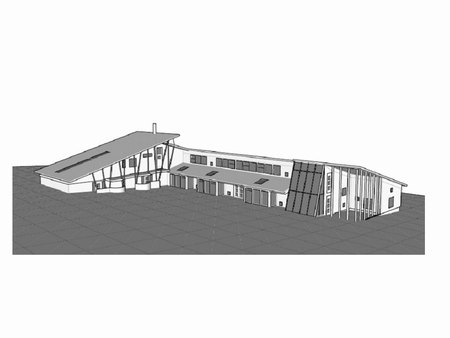 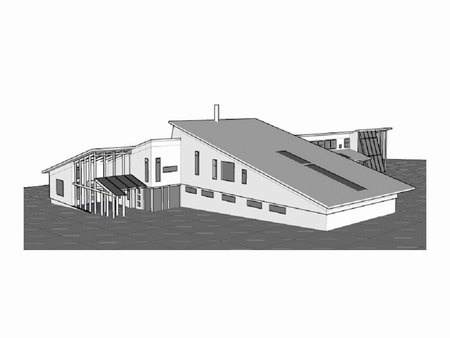 Utforming For å sikre forvarming av utearealet tidlig på dagen samtidig som bygningen skjermer mot vind er bygget planlagt nordvest på tomten i en tilnærmet L-form.Sydvendte hjørner på hovedfløyen er formet som vindskjermer – åpne strukturer er kledd med klatreplanter for å eliminere turbulens rundt disse hjørnene. Bygningen er også formet med tanke på naturlig ventilasjon og vinduslufting.Planløsning I Hannes lekestue møtes foreldre og barn av et stueliknende allrom / kafé med peisovn. Småbarnstuene og èt kjøkken henvender seg til dette rommet. En trapp sniker seg opp til et galleri med overblikk over fellesrommet. Alle garderober er samlet i en egen fløy. Garderobefløyen er i sin helhet utformet som et våtrom. Grovgarderobene har egen plass til hvert barn med god plass til av og påkledning. Veggene her har innlagt varme slik at klærne tørker mens de henger på plassen sin.Barnehagen er avdelingsfri, men planen er likevel inndelt i 4 soner med lett tilgang til kjøkken, toalett/stellerom og en liten hems. Arbeidsbenken på kjøkkenet har en barneside (oppbygd podium) og en voksenside. Trappene opp til den lille hemsen er brukt som romdannende elementer som dels deler av rom og dels skaper små hytter. Langs hele oppholdsfløyen er det en halvklimasone. Den fungerer som adkomst til de forskjellige sonene og som lekeareal med sine små nisjer og nære kontakt ut.Halvklimasonen ender i et ”druehus”. Som navnet sier er dette et sted for druer! To vinstokker vil etter hvert fylle dette rommet som i sommerhalvåret omskapes til en grønn oase. Fra druehuset kan en gå rett ut i et utvendig klatreområde; et ”kunstig” klatretre. Dette er et klatrestativ med små plattformer og trapper, stiger etc innpakket i klatreplanter. Foruten at det fungerer som et klatrestativ er det en vesentlig del av vindskjermen og hindrer en stor del av turbulensene på bygningens leside. I 2.etasje over garderobefløyen er det et areal til undervisning. Adkomst til denne 2.etasjen er via rampe som samtidig er et lekeapparat i barnehagen fra utsiden, eller trapp fra peis-stuen.